В соответствии с положениями ФЗ, законов Чувашской Республики от 20 сентября . № 55 «О внесении изменений в Закон Чувашской Республики «Об организации местного самоуправления в Чувашской Республике» и от 21 декабря . № 99 «Об отдельных вопросах, связанных с деятельностью и статусом старосты сельского населенного пункта на территории Чувашской Республики», Уставом Питишевского сельского поселения, собрание депутатов Питишевского сельского поселения решило: 1. Внести в решение Собрания депутатов Питишевского сельского поселения от 14 марта .  № 137 «Порядок выдачи, замены и учета удостоверений старосты сельского населенного пункта» следующие изменения:1.1. в пункте 4 после слов «старост» дополнить словами «который ведется по форме согласно приложению № 2»;          1.2. пункт 5 дополнить абзацами 11 и 12 следующего содержания «О признании недействительными удостоверений сельских старост составляется акт согласно  приложению № 3;         Об уничтожении удостоверений старост населенных пунктов составляется акт согласно приложению № 4.          2. Настоящее решение вступает в силу после его официального опубликования в муниципальной газете «Бюллетень Питишевского сельского поселения».Председатель Собрания депутатовПитишевского сельского поселения                                                                А. Г. ФирсоваГлава Питишевскогосельского поселения                                                                                     А. Ю. Гаврилова           Приложение № 1 к решениюСобрания депутатов Питишевского сельского поселения                                                                                           от 14.03.2019 г. № 137ОБРАЗЕЦудостоверения старосты сельского населенного пункта*1. Лицевая сторона (обложка) удостоверения.2. Внутренние левая и правая стороны удостоверения.     ________* Удостоверение старосты сельского населенного пункта имеет форму книжки размером (в развернутом виде) 65×200 мм, обложка которой изготовлена из материала красного цвета. Внутренние вклейки удостоверения выполнены из бумаги белого цвета.На правой части лицевой стороны удостоверения по центру прописными буквами золотистого цвета нанесена надпись "УДОСТОВЕРЕНИЕ", ниже строчными буквами – надпись 
"старосты сельского населенного пункта".На левой части внутренней стороны удостоверения выполнены надписи:вверху в центре – слова "СТАРОСТА СЕЛЬСКОГО НАСЕЛЕННОГО ПУНКТА";под ними – одна горизонтальная линия, под которой расположены слова "(наименование сельского населенного пункта)";ниже указанных слов слева наклеивается фотография (анфас) размером 3×4 см. Справа от фотографии располагается горизонтальная линия, под ней – слова "(личная подпись)";под строкой "(личная подпись)" слева оставлено место для печати и нанесены прописные буквы "М.П.";в нижней левой части – горизонтальная линия, под которой в одну строку размещены слова "(дата выдачи удостоверения)".На правой части внутренней стороны удостоверения выполнены надписи:в верхней части по центру в две строки – слова "Удостоверение старосты сельского населенного пункта №______";ниже в три строки – слова "Фамилия", "Имя", "Отчество", рядом с каждым словом с правой стороны располагается горизонтальная линия;под этими словами располагаются в одной горизонтали две линии, под левой помещены слова "(председатель представительного органа муниципального образования / глава муниципального образования, исполняющий полномочия председателя представительного органа муниципального образования)", под правой – "(подпись)";внизу по центру – прописные буквы "М.П.".После заполнения всех необходимых реквизитов удостоверение заверяется печатью представительного органа муниципального образования: в левой части внутренней стороны удостоверения печать ставится с захватом правого нижнего угла фотографии и части личной подписи старосты сельского населенного пункта, в правой части – на подпись председателя представительного органа муниципального образования либо главы муниципального образования, исполняющего полномочия председателя представительного органа муниципального образования.Приложение № 2 к решениюСобрания депутатов Питишевского сельского поселенияот 14.03.2019 г. № 137ФОРМАЖУРНАЛучёта и выдачи удостоверения  старосты населенного пунктаПриложение № 3 к решениюСобрания депутатов Питишевского сельского поселенияот 14.03.2019 г. № 137                                                           УТВЕРЖДАЮ                                                                                                     Глава                                                                                 Питишевскогосельского поселения       подпись Ф.И.ОАКТ № ____признания недействительными удостоверенийсельских старост         Настоящий акт о признании недействительными следующих удостоверений сельских старост:Всего подлежат признанию недействительными _____________ удостоверений.                                   (количество)Акт составил:____________________________________________________________________(должность, фамилия, имя, отчество, подпись)____ ______________ 20__ г.М.П. Приложение № 4 к решениюСобрания депутатов Питишевского сельского поселенияот 14.03.2019 г. № 137 УТВЕРЖДАЮ                                                                                                     Глава                                                                                 Питишевскогосельского поселения       подпись Ф.И.О                                                                         АКТ № ____уничтожения удостоверений  старост населенных пунктов         Настоящий акт об уничтожении путем сожжения следующих удостоверений  старост населенных пунктов:Всего подлежат уничтожению _______________ удостоверений.            (количество)Акт составил:____________________________________________________________________(должность, фамилия, имя, отчество, подпись)____ _____________ 20__ г.М.П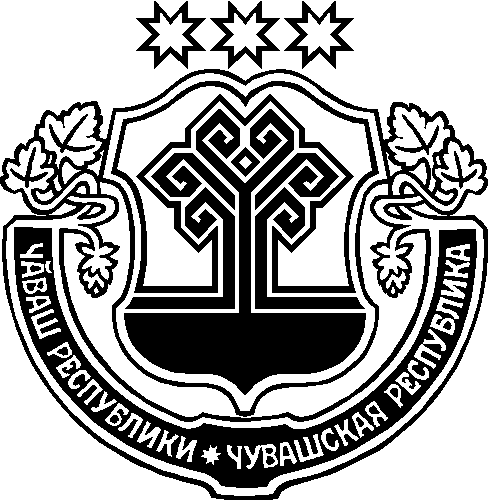 О внесении изменений в решение Собрания депутатов Питишевского сельского поселения от 14 марта 2019  г. № 137 «Порядоквыдачи, замены и учета удостоверенийстаросты сельского населенного пункта»УДОСТОВЕРЕНИЕстаросты сельского населенного пунктаСТАРОСТА СЕЛЬСКОГО НАСЕЛЕННОГО ПУНКТА(наименование сельского населенного пункта)________________                                                            (личная подпись)М.П.__________________________ (дата выдачи удостоверения)Удостоверение старосты сельского населенного пункта №_______Фамилия _______________________________________Имя  ___________________________________________Отчество _____________________________________________________________________          ___________ М.П.№ п/пДата выдачиФамилия, имя, отчество старосты, получившего удостоверениеРоспись  старосты при получении удостоверенияДата возвратаудостоверенияПримечание1.2.3.№ п/пДолжностьФамилия, имя, отчествоНомер удостоверенияПримечание1.2.3.№ п/пДолжностьФамилия, имя, отчествоНомер удостоверенияПримечание1.2.3.